Youth 2                            May 2015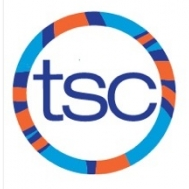 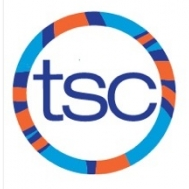 Youth 2                             June 2015SUNDAYMONDAYTUESDAYWEDNESDAYTHURSDAYFRIDAYSATURDAY16:00-7:30pm Central Tech210:00am – 12:00pm UofT   3 4 56:00-7:45pmBranksome Hall 66:15-7:30pmBranksome Hall78Top Cup or6:00-7:30pm Harbord 9Top Cup or NYAC May Performance Meet 10Top Cup or NYAC May Performance Meet 11126:00-7:45pmBranksome Hall 136:15-7:30pmBranksome Hall14156:00-7:30pm Central Tech 169:00-11:00am Harbord  171819 6:00-7:45pmBranksome Hall206:15-7:30pmBranksome Hall21226:00-7:30pm Central Tech239:00-11:00am Harbord2425266:00-7:45pmBranksome Hall276:15-7:30pmBranksome Hall28296:00-7:30pm Central Tech 308:00-10:30amUofT 31SUNDAYMONDAYTUESDAYWEDNESDAYTHURSDAYFRIDAYSATURDAY126:00-7:45pmBranksome Hall36:15-7:30pmBranksome Hall456:00-7:30pm Central Tech 6Central Region Summer Team Championships 7Central Region Summer Team Championships 896:00-7:45pmBranksome Hall106:15-7:30pmBranksome Hall11Central Region Long Course Championships  12Central Region Long Course Championships  6:00-7:30pm Central Tech Last Practice! 13Central Region Long Course Championships  14Central Region Long Course Championships  